Российская  Федерация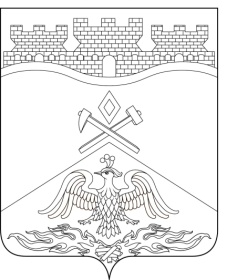           Ростовская  область          г о р о д   Ш а х т ы  ГОРОДСКАЯ ДУМА                РЕШЕНИЕ № 36229-го внеочередного заседания городской Думы города  ШахтыПринято 25 января 2018 года Об отмене решения городской Думы города Шахты «О внесении изменения в приложение  к решению городской Думы города Шахты «О создании муниципального дорожного фонда муниципального образования «Город Шахты»В соответствии с Областным законом от 21.12.2017г.  №1303-ЗС «Об областном бюджете на 2018 год и на плановый период 2019 и 2020 годов» городская Дума города ШахтыРЕШИЛА:1. Отменить решение городской Думы города Шахты от 28.11.2017г. №337    «О внесении изменений в приложение  к решению городской Думы города Шахты     «О создании муниципального дорожного фонда муниципального образования «Город Шахты».2. Настоящее решение вступает в силу со дня его официального опубликования.3. Контроль за исполнением настоящего решения возложить на заместителя главы Администрации А.П. Глушкова и комитет городской Думы  по бюджету (А.А.Рябов).Разослано: Управлению региональной и муниципальной политики Правительства РО, Администрации города Шахты, КСП г.Шахты, Департаменту финансов, прокуратуре, СМИ, дело.Председатель городской Думы – глава города Шахты	25 января  2018 года	      И. Жукова